Using Source Material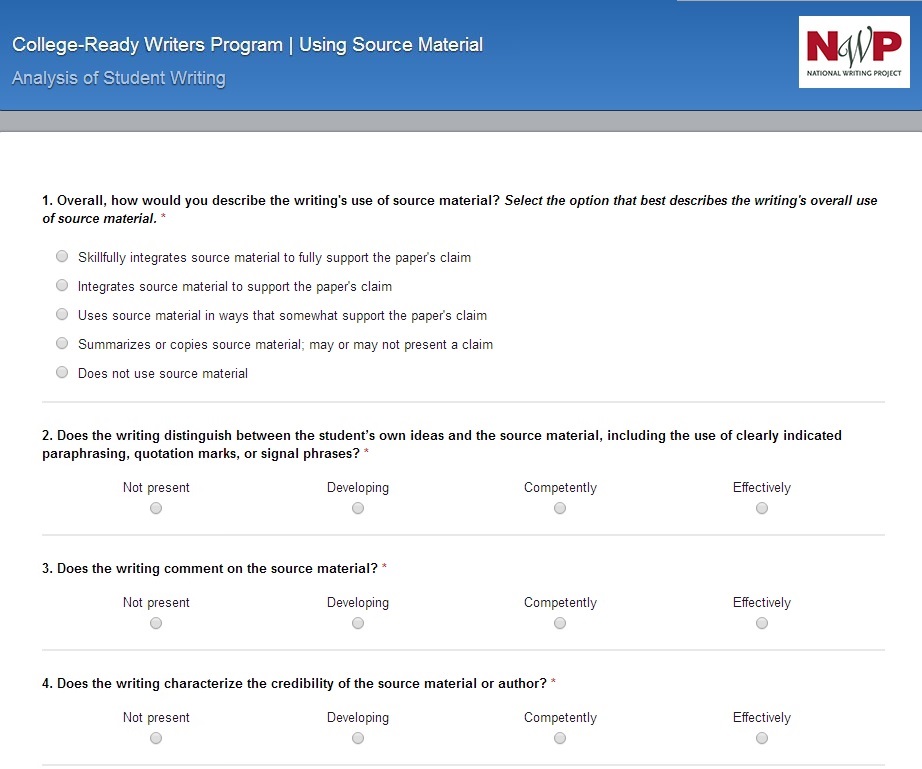 